SCHOLARSHIP PROGRAMElanco Animal Health is currently accepting applications for 2021 scholarship(s). The Elanco site in Winslow, Maine was founded in 1957 by a local veterinarian, Dr. Kenneth Eskelund.  The Winslow site is a global producer and distributor of vaccines for poultry.  We are committed to supporting students in the pursuit of careers in science.  This year, we will award a total of $2,000 in scholarship(s) to Maine high school seniors pursuing post-secondary education in a science-related field.  QUALIFICATIONSCurrently a high school senior attending Cony High School, Erskine Academy, Gardiner Area High School, Lawrence High School, Madison Area High School, Messalonskee High School, Skowhegan Area High School, Waterville High School, or Winslow High SchoolEnrolled or plan to enroll in a four year science-related degree program at an accredited college or university for 2020-2021Academic Achievement (minimum of 3.0 weighted GPA);Demonstrate an interest in pursuing a career in a science-related fieldNECESSARY DOCUMENTSScholarship Application FormA current resumeAn official high school transcript.  Please include any college level courses.Two letters of recommendation (non-relatives).  One essay no more than one page.  Please select one essay topic from the following: What do you hope to accomplish in your field of study.  Please describe a time when you found the courage to step outside of your comfort zone to do something unexpected and completely unlike you. Why did you take this risk? What have you learned from the experience?What invention would the world be better off without, and why?DEADLINE AND SUBMISSIONAll required documents including official transcripts and letters of recommendation must be postmarked by April 1, 2021.  Recipients will be notified by mail. Elanco Animal HealthAttn: Scholarship Committee375 China RoadWinslow, ME  04901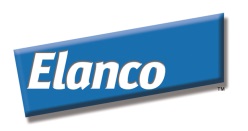 SCHOLARSHIP APPLICATION FORM(Please Type or Print)PERSONAL INFORMATIONSCHOLASTIC INFORMATIONEMPLOYMENT/VOLUNTEER HISTORYI certify that answers given herein are true and complete to the best of my knowledge.  I understand that Elanco Animal Health may attempt to verify statements made on my application. I authorize investigation into all statements I have made on this application as may be necessary for reaching a decision.  When contacted by this Company, I give my express permission for all former employers, schools and institutions, courts, police, and other agencies with which I have had contact to release any information requested by this Company.  I further give my permission for my former employers, institutions, and agencies to answer any and all questions based upon information available to them in my prior employment, school and agency records.  I understand that it is possible that my prior employment, school and agency records may not be accurate.  Nonetheless, in consideration of this Company's review of this application, I release this Company and all former employers, institutions, and agencies from any liability as a result of furnishing and receiving reference information.  I understand that my failure to sign this reference release so the Company can contact references and make a full background check of my previous work, educational, and other agency history will be deemed interference with and a withdrawal of my application of employment.I understand that false or misleading information given in my application or interview(s) may result in the loss of scholarship.    Student Signature: 		Date: 				Please use additional sheets to provide any other information that you feel is necessary to complete your application.Name of Applicant:Name of Applicant:Name of Applicant:Name of Applicant:Last	First		MI			Last	First		MI			Last	First		MI			Last	First		MI			Last	First		MI			Last	First		MI			Mailing Address:Mailing Address:Mailing Address:City, State, Zip:City, State, Zip:City, State, Zip:Telephone No:Telephone No:Fax No:E-mail Address:E-mail Address:Age:Parent’s or legal guardian’s name(s):Parent’s or legal guardian’s name(s):Parent’s or legal guardian’s name(s):Parent’s or legal guardian’s name(s):Parent’s or legal guardian’s name(s):Parent’s or legal guardian’s name(s):Parent’s or legal guardian’s name(s):Address (if different than above)Address (if different than above)Address (if different than above)Address (if different than above)Address (if different than above)Address (if different than above)Address (if different than above)Current School:Current School:Current School:City, StateCity, StateDate to graduate from high school:Date to graduate from high school:Date to graduate from high school:Date to graduate from high school:Date to graduate from high school:Date to graduate from high school:Date to graduate from high school:Date to enter college:Date to enter college:College Attending:College Attending:College Attending:College Attending:Degree Objective (please circle): Degree Objective (please circle): Degree Objective (please circle): Degree Objective (please circle): Degree Objective (please circle): Degree Objective (please circle): BA    BS    MA    MS    PhD    Other:BA    BS    MA    MS    PhD    Other:BA    BS    MA    MS    PhD    Other:Major Field of Study:Major Field of Study:Major Field of Study:Major Field of Study:Major Field of Study:What extracurricular activities have you participated in while attending high school and/or college?  Indicate length of activity, offices held, and any further information you feel would help us in our decision.What extracurricular activities have you participated in while attending high school and/or college?  Indicate length of activity, offices held, and any further information you feel would help us in our decision.What extracurricular activities have you participated in while attending high school and/or college?  Indicate length of activity, offices held, and any further information you feel would help us in our decision.What extracurricular activities have you participated in while attending high school and/or college?  Indicate length of activity, offices held, and any further information you feel would help us in our decision.What extracurricular activities have you participated in while attending high school and/or college?  Indicate length of activity, offices held, and any further information you feel would help us in our decision.What extracurricular activities have you participated in while attending high school and/or college?  Indicate length of activity, offices held, and any further information you feel would help us in our decision.What extracurricular activities have you participated in while attending high school and/or college?  Indicate length of activity, offices held, and any further information you feel would help us in our decision.What extracurricular activities have you participated in while attending high school and/or college?  Indicate length of activity, offices held, and any further information you feel would help us in our decision.What extracurricular activities have you participated in while attending high school and/or college?  Indicate length of activity, offices held, and any further information you feel would help us in our decision.What extracurricular activities have you participated in while attending high school and/or college?  Indicate length of activity, offices held, and any further information you feel would help us in our decision.What extracurricular activities have you participated in while attending high school and/or college?  Indicate length of activity, offices held, and any further information you feel would help us in our decision.Leadership Activities:Leadership Activities:Leadership Activities:Leadership Activities:Leadership Activities:Leadership Activities:Leadership Activities:Leadership Activities:Leadership Activities:Leadership Activities:Public Service & Community Activities:Public Service & Community Activities:Public Service & Community Activities:Public Service & Community Activities:Public Service & Community Activities:Public Service & Community Activities:Public Service & Community Activities:Public Service & Community Activities:Public Service & Community Activities:Public Service & Community Activities:Awards & Recognitions:Other Activities:Employment or Volunteer history:  List below any jobs held (part-time, summer, etc.) beginning with your most current job.  Please describe your duties, responsibilities, and number of hours per week on average.Employment or Volunteer history:  List below any jobs held (part-time, summer, etc.) beginning with your most current job.  Please describe your duties, responsibilities, and number of hours per week on average.Employment or Volunteer history:  List below any jobs held (part-time, summer, etc.) beginning with your most current job.  Please describe your duties, responsibilities, and number of hours per week on average.Employment or Volunteer history:  List below any jobs held (part-time, summer, etc.) beginning with your most current job.  Please describe your duties, responsibilities, and number of hours per week on average.Employment or Volunteer history:  List below any jobs held (part-time, summer, etc.) beginning with your most current job.  Please describe your duties, responsibilities, and number of hours per week on average.Employment or Volunteer history:  List below any jobs held (part-time, summer, etc.) beginning with your most current job.  Please describe your duties, responsibilities, and number of hours per week on average.Employment or Volunteer history:  List below any jobs held (part-time, summer, etc.) beginning with your most current job.  Please describe your duties, responsibilities, and number of hours per week on average.Employment or Volunteer history:  List below any jobs held (part-time, summer, etc.) beginning with your most current job.  Please describe your duties, responsibilities, and number of hours per week on average.Employment or Volunteer history:  List below any jobs held (part-time, summer, etc.) beginning with your most current job.  Please describe your duties, responsibilities, and number of hours per week on average.Name of Employer:Name of Employer:Name of Employer:From:To:Phone #:Address:Address:Supervisor’s Name & Position:Supervisor’s Name & Position:Supervisor’s Name & Position:Supervisor’s Name & Position:Your duties:Your duties:Name of Employer:Name of Employer:Name of Employer:From:To:To:Phone #:Address:Address:Supervisor’s Name & Position:Supervisor’s Name & Position:Supervisor’s Name & Position:Supervisor’s Name & Position:Supervisor’s Name & Position:Your duties:Your duties: